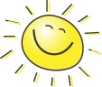 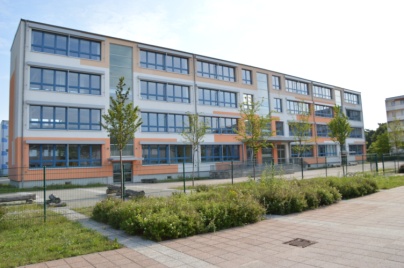 Organigramm Otto- Buchwitz- Schule(aktualisiert September 2023)